МУНИЦИПАЛЬНОЕ АВТОНОМНОЕ   ДОШКОЛЬНОЕ ОБРАЗОВАТЕЛЬНОЕ УЧРЕЖДЕНИЕЦЕНТР РАЗВИТИЯ РЕБЁНКА – ДЕТСКИЙ САД № 587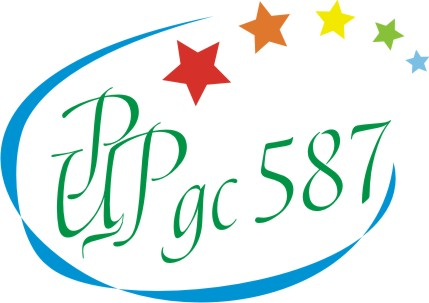 Городское совещание руководителей муниципальных общеобразовательных учреждений и муниципальных образовательных учреждений дополнительного образования«Екатеринбургское образование: ключевые задачи, приоритеты, направления развития»Мастер – класс «Дидактические возможности использования интерактивной доски в образовательном процессе в период дошкольного детства»Составитель:Эйвазова Марина Владимировна воспитатель высшей квалификационной категорииг. Екатеринбург, 2014ДИДАКТИЧЕСКИЕ ВОЗМОЖНОСТИ ИСПОЛЬЗОВАНИЯ ИНТЕРАКТИВНОЙ ДОСКИ В ОБРАЗОВАТЕЛЬНОМ ПРОЦЕССЕ В ПЕРИОД ДОШКОЛЬНОГО ДЕТСТВА«...обучать  нужно не тому, что есть, а тому,  что будет… »                                                                                                               Ю. Горвиц   В современных условиях каждый ребенок должен владеть новым интеллектуальным орудием. Без повышения технологического уровня не мыслится современное образование. В условиях информатизации образования начинают формироваться новые формы и методы обучения детей дошкольного возраста.Изменения в образовательных технологиях связаны с целями и задачами современного дошкольного образования и формированием у дошкольников целевых ориентиров, определенных в ФГОС. В нынешнее время компьютерные технологии все больше и больше внедряются в образовательный процесс. Появляется великое множество простых и весьма сложных компьютерных программ для применения в области образования. В зависимости от возраста, развития ребенка и используемых программ, компьютер может стать оппонентом по игре, быть учителем. Обучение детей дошкольного возраста становится более привлекательным и захватывающим, так как дети в этом возрасте весьма любознательные. Интерактивные и мультимедийные средства направлены на то, чтобы вдохновить обучаемых получать новые знания и различные практические навыки. Интерактивная доска весьма серьезно расширяет границы предъявления образовательной информации, позволяет в разы поднять интерес ребенка к образовательному процессу. Большую часть информации мы получаем визуально. Реализовать один из важнейших принципов дидактики – принцип наглядности – значит обеспечить высокий уровень усвоения предлагаемого материала.Интерактивная доска не просто отображает то, что происходит на компьютере, а позволяет управлять процессом презентации (двустороннее движение!), вносить поправки и коррективы, делать цветом пометки и комментарии, сохранять материалы для дальнейшего использования и редактирования. В сети Интернет и на цифровых носителях можно найти великое множество компьютерных наглядных материалов и обучающих ресурсов по любой теме и использовать их многократно, предусмотреть дополнительные индивидуальные разноуровневые  задания.Интерактивная доска позволяет воспроизводить информацию в формате, видимом всеми воспитанниками. Работая на доске электронным маркером как мышью, воспитатель может быстро и наглядно показать тот или иной прием работы. Интерактивная доска, позволяет перемещать по своей поверхности рисунки, фотографии, тексты. Копировать их, вращать, изменять их размер и форму. С помощью маркера Интерактивной доски можно не только рисовать на ее поверхности, но и управлять компьютерными программами, нажимать кнопки, выделять и перетаскивать объекты. Говоря об использовании компьютера и интерактивной доски детьми дошкольного возраста, встаёт вопрос о сохранении здоровья и зрения. Оптимальная для детей 4-6 лет длительность игры за компьютером и работы с интерактивной доской составляет по 10- 20 минут не более двух раз в неделю. В Центре развития ребёнка мы работаем с интерактивными досками уже несколько лет. Применение различных мультимедиа технологий, дает возможность воплощать различные ситуации и среды. Игровые элементы, добавленные в мультимедиа программы, "включают" познавательную деятельность обучающихся и положительно влияют на усвоение материала. Благодаря наглядной форме, дети быстро осваивают это техническое средство обучения. При работе с интерактивной доской учитываются  возрастные  характеристики детей. В младшем дошкольном возрасте интерактивная доска используется как наглядное дидактическое средство, которое позволяет создать ситуации и среды, которые знакомы детям.  В среднем дошкольном возрасте дети могут перемещать по поверхности доски предметы, иллюстрации, рисовать маркерами разных цветов. Задания на классификацию, составление рассказов  по сюжетным картинкам.В старшем дошкольном возрасте предлагаются задания, направленные на формирование звуковой аналитико – синтетической активности как предпосылки обучения грамоте. Ребёнок выделяет звук, даёт характеристику, обозначает.Сегодня информационные компьютерные технологии можно считать тем новым способом передачи знаний, который соответствует качественно новому содержанию обучения и развития ребенка. Этот способ позволяет ребенку с интересом учиться, находить источники информации, воспитывает самостоятельность и ответственность при получении новых знаний, развивает дисциплину интеллектуальной деятельности.        